Formulaire de demande d’aide financière                         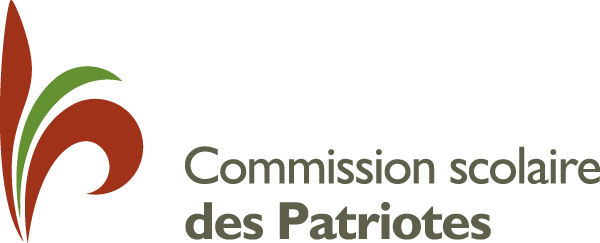 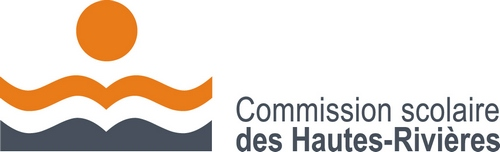 Projet en persévérance scolaire et réussite éducative – Mars 2017Veuillez faire parvenir, en format PDF, ce formulaire dûment rempli à la Direction générale (CSP) à l’adresse courriel perseverance.scolaire@csp.qc.ca d’ici le 13 avril 2017 à 16 h.*Veuillez svp remplir le tableau financier. À noter que vous devez cliquer sur le bouton droit de la souris afin de mettre le total (ligne Total des dépenses) à jour après chaque modification.Aide financière demandée : __________________________Signature du demandeur : ___________________________                                              Date : ___________Signature de la direction ou responsable du milieu scolaire : __________________  Date : ___________ RÉSERVÉ À L’ADMINISTRATIONProjet :                   Refusé             Accepté            Montant alloué : _________________________$Commentaires : _________________________________________________________________________________________________________________________________________________________________________________________________________________________________________________________Signature : ____________________________________                Date : ___________________________LE PROMOTEURLE PROMOTEURNom de l’organisme Adresse de l’organismeVilleCode postal Territoire de MRCNom du fiduciaire si différent du promoteurType d’organisme (p. ex. OBNL)No au Registre des entreprises du QuébecNom du répondant pour le projetFonction dans l’organismeAdresse électronique Numéros de téléphone LE PROJET : ViséeLE PROJET : ViséeLE PROJET : ViséeLE PROJET : ViséeTitre du projetDébut du projetFin du projetPortrait de situationDescription de la problématiqueDescription sommaire du projet Clientèle visée Nombre d’élèvesDéterminants prioritaires touchésLE PROJET : Conditions de mise en œuvreLE PROJET : Conditions de mise en œuvreLE PROJET : Conditions de mise en œuvreLE PROJET : Conditions de mise en œuvreCommission scolaire/écoles impliquées/ nom et rôleAutre partenaire impliqué/nom et rôleEndroit où se déroule le projetLa fréquence des interventions prévues Cocher d’un X  la réponse correspondant à la fréquence des activités du projet.QuotidienneQuotidienneLa fréquence des interventions prévues Cocher d’un X  la réponse correspondant à la fréquence des activités du projet.HebdomadaireHebdomadaireLa fréquence des interventions prévues Cocher d’un X  la réponse correspondant à la fréquence des activités du projet.MensuelleMensuelleLa fréquence des interventions prévues Cocher d’un X  la réponse correspondant à la fréquence des activités du projet.Autre (veuillez préciser la fréquence) :Autre (veuillez préciser la fréquence) :Les plages horaires prévues Cocher d’un X la réponse correspondant au projet.SemaineSemaineLes plages horaires prévues Cocher d’un X la réponse correspondant au projet.Fin de semaineFin de semaineLes périodes prévues pour les interventions Cocher d’un X la réponse correspondant au projet.Matin (avant les classes)Durée :      Les périodes prévues pour les interventions Cocher d’un X la réponse correspondant au projet.MidiDurée :      Les périodes prévues pour les interventions Cocher d’un X la réponse correspondant au projet.Après les classesDurée :      Les périodes prévues pour les interventions Cocher d’un X la réponse correspondant au projet.Journées pédagogiquesDurée :      Les périodes prévues pour les interventions Cocher d’un X la réponse correspondant au projet.Autre (veuillez préciser la période)Durée :      LE PROJET : FondementsLE PROJET : FondementsLE PROJET : FondementsLE PROJET : FondementsNature de l’interventionCocher d’un X la réponse correspondant au projet.Intervention personnaliséeIntervention personnaliséeNature de l’interventionCocher d’un X la réponse correspondant au projet.Intervention cibléeIntervention cibléeNature de l’interventionCocher d’un X la réponse correspondant au projet.Intervention universelleIntervention universelleDonnées probantesPratiques efficacesLE PROJET : ProcessusLE PROJET : ProcessusLE PROJET : ProcessusLE PROJET : ProcessusObjectifsPlanification globale à déposer en annexeRésultats attendusIndicateurs de résultats et outils de mesureVotre projet a-t-il déjà été évalué? Dans l’affirmative, veuillez indiquer les paramètres et conclusions de cette évaluation.(au besoin, joindre un document)Qu’est-ce que les sommes demandées apporteront de plus à votre projet?COÛT DU PROJET * Dépenses admissiblesdétailsdétailsdétails$% Ressources humaines Outils Rapports financiersTOTAL DES DÉPENSES    0,00 $0 %PLAN DE FINANCEMENTRevenusContribution non-monétaireContribution non-monétaireContribution Total%DétailsMontantfinancière$00TOTAL DU FINANCEMENT   0,00 $    0,00 $   0,00 $0 %